Проект подготовлен юридическим отделом аппарата Городской Думы Петропавловск-Камчатского городского округа и внесен председателем Городской Думы Петропавловск-Камчатского городского округа Смирновым С.И.РЕШЕНИЕРассмотрев проект решения о дополнительном ежемесячном материальном обеспечении отдельной категории граждан за особые заслуги в развитии Петропавловск-Камчатского городского округа, внесенный председателем Городской Думы Петропавловск-Камчатского городского округа Смирновым С.И., в соответствии с частью 5 статьи 14 Устава Петропавловск-Камчатского городского округа Городская Дума Петропавловск-Камчатского городского округаРЕШИЛА:1. Принять Решение о дополнительном ежемесячном материальном обеспечении отдельной категории граждан за особые заслуги в развитии Петропавловск-Камчатского городского округа. 2. Направить принятое Решение Главе Петропавловск-Камчатского городского округа для подписания и обнародования.Председатель Городской ДумыПетропавловск-Камчатскогогородского округа                                                                                           С.И. СмирновРЕШЕНИЕот ___________№ ___ -ндО дополнительном ежемесячном материальном обеспечении отдельной категории граждан за особые заслуги в развитии Петропавловск-Камчатского городского округаПринято Городской Думой Петропавловск-Камчатского городского округа(решение от ___________№ ______)Настоящее Решение определяет условия, порядок назначения и выплаты отдельной категории граждан дополнительного ежемесячного материального обеспечения за особые заслуги в развитии Петропавловск-Камчатского городского округа (далее - дополнительное ежемесячное материальное обеспечение), устанавливаемого к трудовой пенсии по старости, назначенной в соответствии с законодательством Российской Федерации.Статья 1. Граждане, имеющие право на дополнительное ежемесячное материальное обеспечение1. Право на дополнительное ежемесячное материальное обеспечение имеют граждане, проживающие на территории Российской Федерации (далее - граждане), получающие трудовую пенсию по старости, за исключением лиц, имеющих право на пенсию за выслугу лет, а также право на ежемесячную доплату к пенсии в соответствии с законодательством Российской Федерации и Камчатского края, законами Камчатской области и Корякского автономного округа, действующими до принятия соответствующих законов и иных нормативных правовых актов Камчатского края.2. Дополнительное ежемесячное материальное обеспечение назначается гражданам, имеющим трудовой стаж не менее 25 лет работы в Петропавловск-Камчатском городском округе и не менее 10 лет замещавшим следующие должности, в том числе суммарно:1)   Глава Петропавловск-Камчатского городского округа;2) председатель Городской Думы Петропавловск-Камчатского городского округа, заместитель председателя Городской Думы Петропавловск-Камчатского городского округа;3) председатель Контрольно-счетной палаты Петропавловск-Камчатского городского округа, заместитель председателя Контрольно-счетной палаты Петропавловск-Камчатского городского округа;4)   руководитель муниципальной организации.Статья 2. Размер дополнительного ежемесячного материального обеспечения1. Дополнительное ежемесячное материальное обеспечение устанавливается в размерах:1) 6000 рублей для лиц, замещавших должности, указанные в пунктах 1 – 3 части 2 статьи 1 настоящего Решения;2) 5000 рублей для лиц, замещавших должность руководителя муниципальной организации.2. Размер дополнительного ежемесячного материального обеспечения подлежит индексации в порядке и сроки, определенные постановлением Правительства Камчатского края.Статья 3. Порядок назначения и выплата дополнительного ежемесячного материального обеспечения1. Дополнительное ежемесячное материальное обеспечение назначается и выплачивается Управлением образования администрации Петропавловск-Камчатского городского округа при наличии условий для назначения дополнительного ежемесячного материального обеспечения, установленных статьей 1 настоящего Закона, по распоряжению администрации Петропавловск-Камчатского городского округа.2. Дополнительное ежемесячное материальное обеспечение назначается со дня подачи заявления при наличии следующих документов:1) паспорта гражданина Российской Федерации;2) копии трудовой книжки, а также других документов, подтверждающих стаж работы;3) справки об установлении трудовой пенсии, выданной территориальным органом Пенсионного фонда Российской Федерации.3. Заявление и документы, предусмотренные частью 2 настоящей статьи, представляются гражданином, имеющим право на дополнительное ежемесячное материальное обеспечение в соответствии со статьей 1 настоящего Решения, в администрацию Петропавловск-Камчатского городского округа.4. Гражданам, имеющим право на назначение дополнительного ежемесячного материального обеспечения одновременно по нескольким основаниям, указанным в части 2 статьи 1 настоящего Решения, дополнительное ежемесячное материальное обеспечение устанавливается по одному из них, предусматривающему более высокий размер.5. Дополнительное ежемесячное материальное обеспечение не выплачивается в период выполнения оплачиваемой работы по трудовому и/или гражданско-правовому договору.Статья 4. Заключительные положения1. Финансирование дополнительного ежемесячного материального обеспечения, в том числе расходы на его доставку и пересылку, производится за счет средств бюджета Петропавловск-Камчатского городского округа.2. Настоящее Решение вступает в силу с 01.01.2018.Глава Петропавловск-Камчатского городского округа                                                                                        В.Ю. ИваненкоПОЯСНИТЕЛЬНАЯ ЗАПИСКАк проекту решения Городской Думы Петропавловск-Камчатского городского округа «О дополнительном ежемесячном материальном обеспечении отдельной категории граждан за особые заслуги в развитии Петропавловск-Камчатского городского округа»Проект решения Городской Думы Петропавловск-Камчатского городского округа «О дополнительном ежемесячном материальном обеспечении отдельной категории граждан за особые заслуги в развитии Петропавловск-Камчатского городского округа» (далее – проект решения) разработан в целях установления условий, порядка назначения и выплаты отдельной категории граждан дополнительного ежемесячного материального обеспечения за особые заслуги в развитии Петропавловск-Камчатского городского округа. Предлагаемым проектом решения предложена аналогия отношений, регулируемых на уровне Камчатского края Законом Камчатского края от 04.07.2008 № 86 «О дополнительном ежемесячном материальном обеспечении отдельной категории граждан за особые заслуги в развитии Камчатского края». Проведение процедуры оценки регулирующего воздействия в отношении проекта решения не требуется, поскольку проект решения не устанавливает новые или изменяет ранее предусмотренные муниципальными нормативными правовыми актами обязанности для субъектов предпринимательской и инвестиционной деятельности.Принятие предлагаемого проекта решения не повлечет дополнительных расходов бюджета Петропавловск-Камчатского городского округа в 2017 году, поскольку проект решения в случае его принятия вступает в силу с 01.01.2018.В связи с принятием предложенного проекта решения разработка, признание утратившими силу, приостановление, изменение или дополнение правовых актов Городской Думы Петропавловск-Камчатского городского округа не потребуются.        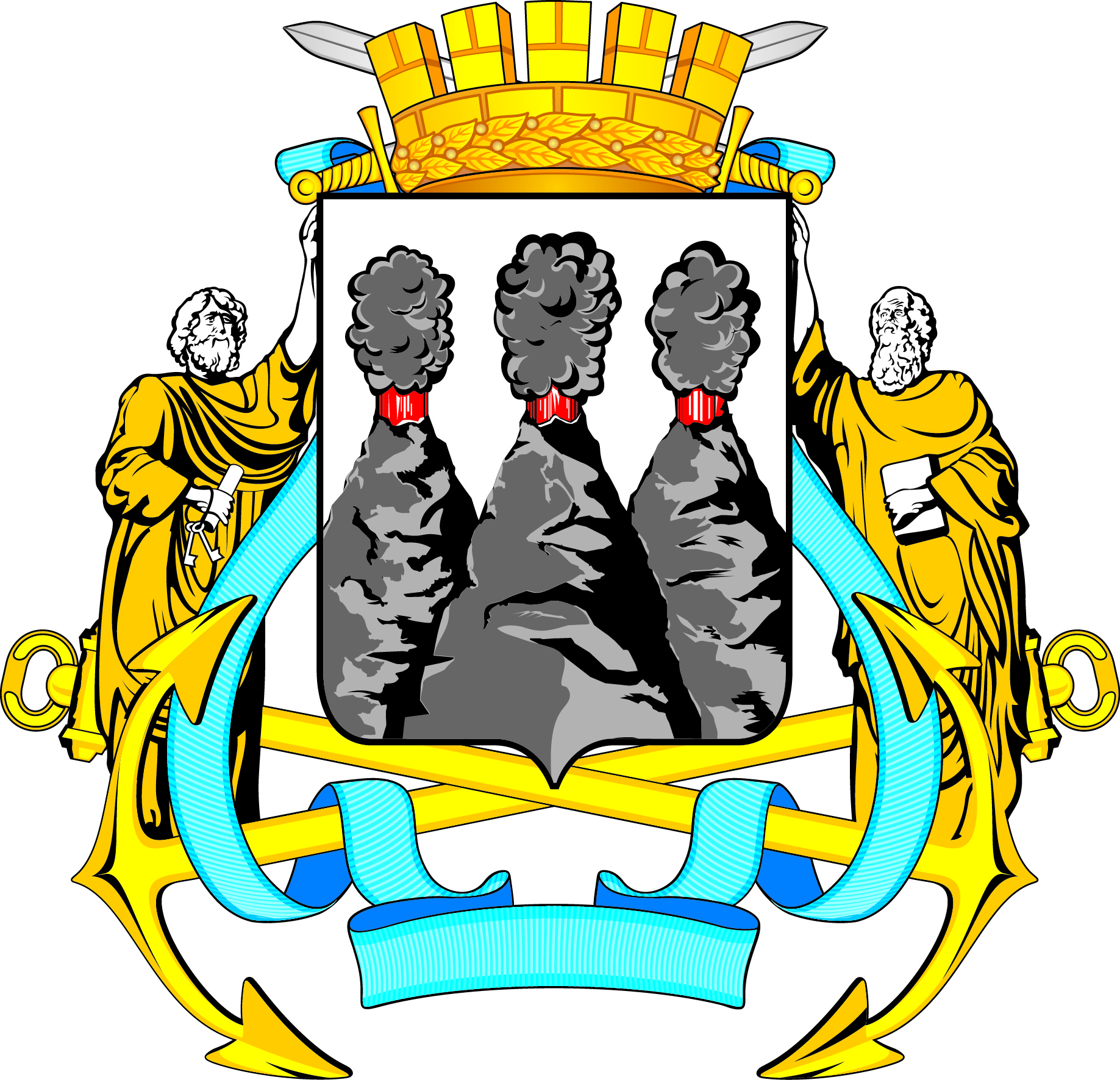 ГОРОДСКАЯ ДУМАПЕТРОПАВЛОВСК-КАМЧАТСКОГО ГОРОДСКОГО ОКРУГАот                  №    -р-я сессияг.Петропавловск-КамчатскийО принятии решения о дополнительном ежемесячном материальном обеспечении отдельной категории граждан за особые заслуги в развитии Петропавловск-Камчатского городского округаГОРОДСКАЯ ДУМАПЕТРОПАВЛОВСК-КАМЧАТСКОГО ГОРОДСКОГО ОКРУГА11.05.2017____________/Т.О. Катрук /